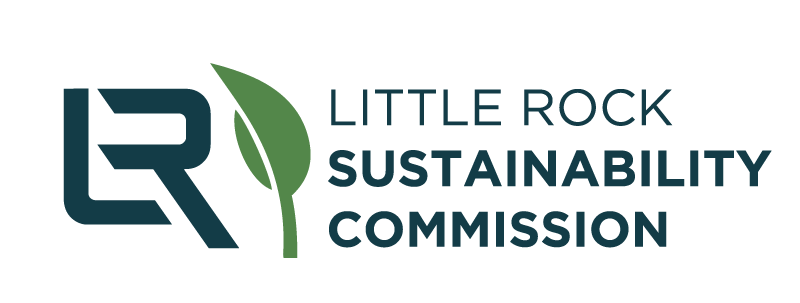 Little Rock Sustainability CommissionAgenda for August 24, 2022, at 3:00 pmWillie L. Hinton Resource Center, AuditoriumSHARED GOOGLE DRIVE FOLDER(For Commissioner Use Only)Welcome, Introductions, Roll Call 2022 Commissioners:Approve Minutes of the Previous Meeting  Link to view last month’s minutes.
Special Guest: Jon Honeywell, City of Little Rock Director of Public Works (30 minutes)Overview of the Public Works Dept.Q&A
Citizen Input
City Director & Liaison Input (15-20 minutes)Director Peck comments/updateseScooter Revenue15th AppointmentJames Owen comments/updatesSolar RFP UpdatePolicy Review UpdateOne-pager Template
CONSENT AGENDA [motion]
LRSC General ReportComments on new meeting format (consent agenda, speaker/special guest)Ideas for speakersIdeas for next field tripJobs of Tomorrow update (Rachel Furman)Resolution for Sustainability Board Presentation in September
LRSO ReportCooperative Task List UpdatedCooperative Sign Up1 minute radio spots on KUARInterest?Website updates, including GRCP, GG4E, Clean Energy and moreEmail went out with GRCP update on 8/10/22Next Green Events - Volunteer on “Cooperative Sign Up” aboveGreat Arkansas Clean Up, Sept. 10thZoo Brew, Sept. 15thFamily Day with Arkansas PBS, Nov. 5thHarvestfest, Oct. 22ndLITfest, Oct 7-9 (?)Future updates - what does LRSC what to hear from Office?Working Team updates: Built EnvironmentMeets 3rd Tuesdays @ 4pm on ZoomCo-chairs: Scott Hamilton, Kate FletcherLink to view last month’s minutesNatural Environment Meets 2nd Wednesdays @ 4pm on ZoomCo-chairs: Rachel Furman, Jeremy StehleLink to view last month’s minutesECO (Education & Community Outreach)Newsletter going out in August and NovemberContact Anna or Brittany to be involved with contentNew Business
Next three meetings: September 28, October 26, December 7Jan BakerLarissa BarryKate FletcherRachel FurmanScott HamiltonAndrew JesterRachel Cotner     Uta Meyer      Anna Morshedi – Vice Chair     Ann Owen     Wesley Prewett – Chair     Sheridan Richards     Jeremy Stehle    Andrew Vogler